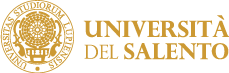 VERBALE DELLA COMMISSIONE GIUDICATRICE PER IL CONFERIMENTO DEL TITOLO DI DOTTORE DI RICERCA IN“__________________________________________________”(NOMINATA CON D.R. N. _______ DEL ____________)   Il giorno __________________ alle ore ____ nei locali del Dipartimento di _________________________ dell’Università del Salento si è riunita la Commissione in epigrafe indicata.    Sono presenti i Proff. ______________________________.    La Commissione è presieduta dal Prof. __________________________ come disposto dal D.R. n.______ , in data ________ e designa come segretario il Prof.  _________________________.   Il Presidente dichiara aperta la seduta e dà lettura del D.M. n. 45/2013 e degli artt. 19 e 20 del Regolamento dei Corsi di dottorato dell’Università del Salento, emanato con D.R. n. 62/2018, nella parte relativa alle modalità di svolgimento dell’esame finale e di conseguimento del titolo).    La Commissione procede alla identificazione dei candidati (allegati da n. ___ a n. ___).  I componenti della Commissione, ai sensi degli articoli 51 e 52 del codice di procedura civile, dichiarano di non essere parenti od affini fino al 4° grado con il/la candidato/a e tra loro.   I candidati discutono l’elaborato finale presentato.   Al termine della discussione la Commissione, preso atto dei giudizi positivi formulati dai valutatori, propone che ai dott.ri _________________venga conferito il titolo di Dottore di Ricerca. Il giudizio della Commissione relativo a ciascun candidato e la proposta di conferimento vengono riportati negli allegati (da n. __ a n. ___) del presente verbale.Fatto, letto e sottoscrittoLA COMMISSIONEPresidente	Prof. _____________________________Membro	Prof. _____________________________Segretario	Prof. _____________________________Lecce, _____________Allegato n. ___VERBALE DELLA COMMISSIONE GIUDICATRICE PER IL CONFERIMENTO DEL TITOLO DI DOTTORE DI RICERCA IN“_____________________________________________”(NOMINATA CON D.R. N. _______ DEL _____________)Dott./Dott.ssa _______________ nata a ______  il ___________ identificata mediante esibizione del seguente documento di riconoscimento:______________________________________________________Lecce, ________________Firma di presenza del/la candidato/a            ________________________________Allegato n. __VERBALE DELLA COMMISSIONE GIUDICATRICE PER IL CONFERIMENTO DEL TITOLO DI DOTTORE DI RICERCA IN“_______________________________________________”(NOMINATA CON D.R. N. ___ DEL _____)	La dott.ssa _________________ ha discusso la tesi di dottorato dal titolo: _____________________________________.	Le ricerche oggetto della tesi sono ______________. Le metodologie appaiono _____________________. I risultati sono interessanti ed analizzati con _________________ senso critico.	Nel colloquio il candidato dimostra una ___________________________ conoscenza delle problematiche trattate.            	La tesi è approvata.	La Commissione unanime giudica ______________________________ il lavoro svolto e con voto unanime attribuisce la lode.  La Commissione approva, pertanto, la tesi presentata e discussa dal dott. /dott.ssa ___________________  e trasmette gli atti al Rettore per il conferimento del titolo di Dottore di Ricerca.LA COMMISSIONEPresidente	Prof. _____________________________Membro	Prof. _____________________________Segretario	Prof. _____________________________Lecce, _____________DOCTOR EUROPAEUS: Nell’ipotesi in cui il candidato abbia fatto richiesta di conseguire il label aggiuntivo di Doctor Europaeus occorrerà dare atto nel presente verbale che la discussione si è svolta, almeno in parte, in una seconda lingua.TITOLO CONGIUNTO: Nell’ipotesi di conferimento del titolo congiunto o del doppio titolo occorrerà indicare nei verbali della Commissione che il candidato ha svolto un percorso dottorale sulla base della convenzione di cotutela per il rilascio del titolo congiunto con l’Università di _____________.